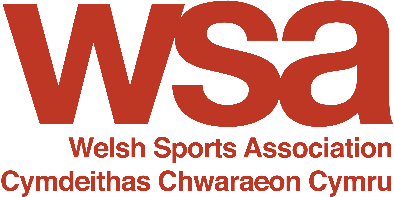 Aim of this StrategyThe aims of this strategy are to provide XXXXXX (name of organisation) with the ability to effectively respond to scenarios and situations which place the organisation at risk or threaten its core functions.  It intends to outline the planning, preparatory and recovery activities XXXXXX (name of organisation)  will take to ensure that the critical business functions will either continue to operate despite serious incidents or disasters or will be recovered to an operational state within a reasonably short period.  For XXXXXX (name of organisation) effective Business Continuity requires three key elements to be considered:Resilience: That the Critical Business Functions and the supporting infrastructure are designed and engineered in such a way that they are materially unaffected by most disruptions.Recovery:That arrangements are identified and enacted to recover or restore Critical and less Critical Business Functions that fail for some reason (whether through error, infrastructure failure, natural disaster or deliberate malice).Contingency: XXXXXX (name of organisation) establishes a capability and readiness to cope effectively with whatever major incidents and disasters occur, including those that were not, and perhaps could not have been, foreseen. Contingency preparations constitute a last-resort response if resilience and recovery arrangements should prove inadequate in practice.This strategy will therefore identify the mechanisms by which XXXXXX (name of organisation)  will be resilient to, recover and/or identify contingency should situations occur which disrupt Business Critical Functions (BCF’s). The XXXXXX (name of organisation)  Crisis Management Plan is linked to this strategy – reference should be made to this plan where there is a need for reactionary or mitigatory activity to effectively respond to a situation or time of intense difficulty or danger where important decisions need to be made.  The XXXXXX (name of organisation) Crisis Management Plan defines the Crisis Management Team (CMT) Our Vision XXXXXXXXXXXXXXXXXXXXXXXXXXXXXXXOur MissionXXXXXXXXXXXXXXXXXXXXXXXXXXXXXXXXXXXXXXXXXXXXXXOur Corporate Goals Goal One:XXXXXXXXXXXXXXXXXXXXXXXXXXXXXXXXXXXXXXXXXXXXXXGoal Two:XXXXXXXXXXXXXXXXXXXXXXXXXXXXXXXXXXXXXXXXXXXXXXGoal Three:XXXXXXXXXXXXXXXXXXXXXXXXXXXXXXXXXXXXXXXXXXXXXXGoal Four:XXXXXXXXXXXXXXXXXXXXXXXXXXXXXXXXXXXXXXXXXXXXXXBusiness Continuity Plan (BCP) ObjectivesResilienceTo define and prioritise the Critical Business Functions (CBFs) of XXXXXX (name of organisation)   and evaluate the emergency risk to businessIdentify Emergency Response Coordinator (ERC)Glossary of Terms for Organisation Contacts (Examples)RecoveryTo document the procedure for responding to an emergencyContingencyTo ensure that all staff are trained annually and understand how:to deliver the required response to an emergency and to continue their Critical Business Functions outside of normal operating procedures.Objective 1:  ResilienceThere are 5 categories of scenarios/situations which may have negative impact on XXXXXX (name of organisation) capacity to perform Critical Business Functions. Each situation has been rated High (H), Medium (M), or Low (L) for risk (likelihood of the situation occurring) and impact (criticality of event).Critical Business Functions of XXXXXX (name of organisation)  , evaluation of risk and identification of Emergency Response Coordinator (ERC)Category 1:  BusinessAn incident which adversely impacts on  XXXXXX (name of organisation)  position, reputation, brand, or reduces workforce morale or productivity. Category 2:  InformationThe unauthorised disclosure or compromise of confidential information or personal data that would likely have a negative impact on the company’s reputation, brand, or cause them to breach Data Protection legislationCategory 3:  Information SystemsAn incident or threat which affects information systems confidentiality, integrity or availability.Category 4:  PeopleA situation which impacts on the safety, security or productivity of XXXXXX (name of organisation)   employees.Category 5:  PropertyA natural or human-caused event which affects the facilities or operational continuity of XXXXXX (name of organisation)  Table 1:Objective 2: RecoveryKey Personnel required to lead the response to emergency situations (the Emergency Response Coordinator (ERC)) are identified in 1.1 a. – e. In the event of a situation occurring which is documented within this Plan, the ERC should be contacted immediately.  If the ERC is not available, then the CEO (or in their absence the Chair of the Board) must be contacted immediately.Actions linked to the situations identified in 1.1 are in the Organisation’s Action Matrix (Appendix 1)Procedure for Responding to an EmergencyFor all emergency response situations please:Keep a log of immediate actions takenContact the emergency services (if required and in line with common practise)Contact the Emergency Response Co-ordinator (ERC) identified for that situation (see 1.1. a. – e. above for ERC)The ERC will then:Keep a log of actions taken (see Appendix 2:  Action Log)Convene/contact the Emergency Response Team (ERT = CEO/Chair/ERC and (if applicable) appointed Legal Partner/Financial Consultant/Media Consultants as required by scenario/situation)Identify the functions disruptedIF SAFE TO DO SO identify damageProvide information to Board/staffERC to agree a course of action (in consultation with additional partners/emergency services if required)Communicate decisions to staff and relevant partner organisationsProvide information to the public to maintain reputation and businessArrange response review/debriefPost-emergency, review/amend Business Continuity PlanObjective 3:  ContingencyScenario/Situation training will take place annually and may be conducted by XXXXXX (name of organisation) or by a partner organisation.All staff are trained to understand how to respond to scenario/situation and to continue critical business functionsThe XXXXXX (name of organisation) team will be trained according to the categories of Critical Business Function identified in Section 1.1:The team will also receive training on the XXXXXX (name of organisation) Action Matrix identified in Appendix 1. All training will be followed up with scenario sessions to check understanding and support familiarity with processes.Appendix 1: XXXXXX (name of organisation) Action MatrixCategory 1:  BusinessCategory 2:  InformationCategory 3:  Information SystemsCategory 4:  PeopleCategory 5:  PropertyAppendix 2:  Action LogAppendix 3:  Key Personnel Contact information(Example) Business Continuity StrategyVersion:  Business Continuity Strategy Date of Board sign off: Date for Review: Responsible Lead:  ERCEmergency Response Coordinator (Designated by Organisation)CHRChair to  BoardARCAudit and Risk Chair (or similar e.g., Business and Risk, Finance etcFDFinance Director BSMBusiness Support Manager (or similar)CEOChief Executive Officer  ( or General Manager)HRHR Director ( or partner)SGLSafeguarding LeadPerfMPerformance ManagerPartMParticipation ManagerELEducation LeadCLCommunications LeadEQLEquality LeadLALegal AdvisorEMEvent ManagerRiskImpactRagScenario/SituationERCMHLoss of Exchequer FundingCHR/CEO/FDHMLoss of Commercial investmentCHR/CEO/FDLHFraud or unethical behaviour by an individualARC/CEOLHFinancial mismanagementCHR/CEO/FDMHSerious legal issue i.e., litigation, criminal activity, discriminationCHR/CEO/LAMMSignificant negative media and/or internet coverageCEO/CHR/CLMMRegional currency or political crisisCEO/CHRMHStaff redundanciesCEO/FD/HR/CHRRiskImpactRagScenario/SituationERCMHPersonal data compromised CEO/BSMLHFinancial information compromisedCEO/BSMMHLoss of Hardware containing personal, HR and/or financial informationCEO/BSMLHPartner Data breach e.g., payroll providerCEO/BSMRiskImpactRagScenario/SituationERCHHVirus or other malicious code attackCEO/BSM/MHDenial of Service attackCEO/BSM/MHCompromise of system confidentiality through hackCEO/BSM/LMPassword loss for key systems and filesCEO/BSMMMComputer crime e.g., clone of websiteCEO/BSM/CHRLLIT centre failure i.e., fire, power failureCEO/BSMMHRisk of catastrophic system failureCEO/BSMRiskImpactRagScenario/SituationERCLHDeath or serious injury that is work-relatedCEO/CHRLMAll staff sicknessCEO/BSMLMWorkplace violenceCEO/CHRLHBomb threatSee Table 1LHMass departureCEO/CHRLHAbuse allegation or chargeCEO/CHRLHMultiple death or serious injury at event (athletes, coaches, volunteers)CEO/CHRLHTerrorism effecting a XXXXXX (name of organisation)   locationSee Table 1LHTerrorist attack at an event See Table 1MMBreach of privacyCEO/ARCRiskImpactRagScenario/SituationERCLMNatural disaster i.e., floods, hurricane, earthquakeSee Table 1MMFire or explosionSee Table 1LHEviction from office locationsCHR/CEOMMVehicle accident CEO/BSMLLSevere weather i.e., thunderstorm, heavy snowCEO/BSMLocationBomb ThreatTerrorismNatural Disaster Fire or explosionEvictionEvictionLocationERCERCERCERCERCERCLocation A e.g., OfficesCEO/BSMCEO/BSMCEO/BSMCEO/BSMCEO/CHR/FDCEO/CHR/FDLocation Be.g., Performance Site CEO/BSM/PMCEO/BSM/PMCEO/BSM/PMCEO/BSM/PMCEO/CHR/FDCEO/CHR/FDCHR TO BE MADE AWARE CHR TO BE MADE AWARE CHR TO BE MADE AWARE CHR TO BE MADE AWARE CHR TO BE MADE AWARE CHR TO BE MADE AWARE If an emergency occurs affecting any of the XXXXXX (name of organisation)  premises, then please follow the building health and safety/evacuation procedures. CategoryTraining areaProviderTraining OpportunitiesBusinessVision, Mission, Values and BehavioursStaff HandbookFinancial ProceduresEquality Act 2010 CEO  CEO/HR CEO/FDCEO/HR/external partnerInductionDiscussion in team meetingsSpecific training sessionsAwareness of PolicyCategoryTraining areaProviderTraining OpportunitiesInformationData Protection Act and GDPRData Protection PolicyFinancial systems (for those who use them)Personal safety and securityCEO/partnerCEO/BSM````FDCEO/HR/external partnerDiscussion in team meetingsSpecific training sessionsAwareness of relevant  PolicyInformation SystemsGDPRIT securityMobile Phone PolicyData Breach Policy and processesExternal partnerTech SolutionsCEOCEODiscussion in team meetingsOne-to-one with Technology SolutionsAwareness of relevant PolicyPeopleWelfare and Safeguarding Policy and ToolkitEquality/Equity PolicyDiversity StrategyFacility Business Continuity and Crisis Management PlansStaff HandbookSGL/ External partnerCEO/EQLCEO/BSM/Facility Partner/s CEO/HRSafeguarding Vulnerable Adults/Safeguarding Children & Young People Equity and Diversity workshopsEmergency procedure trainingDiscussions in team meetingsInductionscenariosPropertyBusiness Continuity and Crisis Management PlanHealth and Safety at workDrivers PolicyCEO/BSM/Facility Partner/s CEO/HR/External PartnerDiscussions in team meetingsSpecific workshopscenariosScenario/SituationERCActionLoss of Exchequer FundingCEO/FDBoard approved Reserve policy to provide for redundancy paymentsLoss of Commercial investmentCEO/FDFinancial Contingency Plans identified annually to include loss of Commercial investmentFraud or unethical behaviour by an individualCEO/FD/LAAll staff to be aware of Financial Procedures PolicyImmediate ActionWhen identified report to bank and (and potentially) policeFollow Disciplinary ProceduresFinancial mismanagementCEO/FD/ChairFinancial Contingency Plans identified annually Follow Financial Procedures PolicyInclude Financial update on all Audit & Risk/Finance and Board meeting agendasFollow appropriate Disciplinary Procedures where appropriate and report criminal activity if necessarySerious legal issue i.e., litigation, criminal activity, discriminationCEO/CHR/LAEnsure all staff are aware of relevant policies e.g., Bribery and corruption, Diversity Strategy and Equity, Whistleblowing policyReport suspected legal issues to the appropriate authorities (Police or Professional Bodies)Take legal advice from Company SolicitorsSignificant negative media and/or internet coverageCEO/CHR/CLBoard Communications Lead or co-opted PR expert to mitigate against risk and respond to emergenciesStaff who may need to liaise with media are supported by PR companyStaff redundanciesCEO/FC/HRContingency for redundancies included within the Risk and Reserves PolicyScenario/SituationERCActionPersonal data compromised CEO/CHR/ARC/LAImmediate ActionFollow GDPR processes and complete Breach Report FormReport Breach to the ICOReport breach to all staff effectedFinancial information compromisedCEO/CHR/ARC/LAImmediate ActionFollow GDPR processes and complete Breach Report FormReport Breach to the ICOReport breach to all staff effectedLoss of Hardware containing personal, HR and/or financial informationCEO/CHR/ARC/LASecurity measures in place.Check security protocols with Technology Solutions (Server provider, IT hardware and software), website provider and/or portal provider, Bank provider (internet banking).Utilise specialist advice and support where relevant (legals)No staff to make internet purchases without advising CEO firstPartner Data breach e.g., payroll providerCEO/CHR/ARC/LAImmediate ActionContact partner and identify full extent of the breachFollow GDPR processes and complete Breach Report FormReport Breach to the ICOReport breach to all staff affectedScenario/SituationERCActionVirus or other malicious code attackCEO / BSMRisk of confidential materials being accessed contrary to Data Protection legislation Immediate ActionContact IT Provider and report attackDenial of Service attackCEO/BSMRisk of confidential materials being accessed contrary to Data Protection legislation Immediate ActionContact IT Provider and report attackCompromise of system confidentiality through hackCEO/BSMRisk of confidential materials being accessed contrary to Data Protection legislation Immediate ActionContact IT Provider and report attackPassword loss for key systems and filesCEO/BSM Risk of confidential materials being accessed contrary to Data Protection legislation Immediate ActionContact IT Provider and report attackComputer crime e.g., clone of websiteCEO/CHR/BSMTake legal advice regarding closing down clone websiteIdentify clone website disclosure on organisation websiteLoss of telecommunicationsCEO/BSMAll staff have access to mobile phones, emails and social media which should act as alternative communication methods for the duration of the failure.Power failureCEO/BSMReport failure to host of building in which failure has occurredOfficers are mobile and can work from alternative premisesRisk of catastrophic system failureCEO/BSMServer checked daily under contract – currently no back up to server, all cloud-based.  Check all Financial information is held separately and updated weekly. All Staff carry laptops with information stored remotely from office. Scenario/SituationERCActionDeath or serious injury that is work-relatedCEO/CHR/HRImpact on staff morale. Support all staff as appropriate through systems and partnershipsAll staff sickness or threat (virus etc)CEO/BSM/HRInform Chair – communicate to key partners temporary disruptionWorkplace violenceCEO/CHR/HRStaff to report any incidences of harm to CEO or if in immediate danger to emergency services. Policies in place to protect staff from harm.Bomb threatSee Table 1Immediate responseStaff to follow host building procedures and ensure familiarity with personal safety recommendations.Mass departureCEO/CHR/HRManagers conduct one-to-ones with their staffPerformance Management system in placeBoard emergency meeting Conduct ‘exit’ interviews with all staff to identify reason.  Apply relevant policy to address any issues identified.Abuse allegation or chargeSGL Ensure all staff engaging in regular and unsupervised activity (regulated activity) have a current safeguarding check.Ensure all staff have attended appropriate training and are familiar with reporting processesImmediate ActionFollow organisation Safeguarding policies and apply Toolkit.. High impact on company/brand reputation.Risk of harm/abuse at event/competition to athlete, coach or volunteerSGLEnsure event / event partners have undertaken risk assessment undertaken to mitigate against risk. Company /brand reputation at risk.Scenario/SituationERCActionCatastrophic event incidentCEO/CHR/EMEnsure event manager/event partners have undertaken risk assessment to mitigate against risk. Ensure event has an appropriate Emergency Action Plan and Emergency Operating Procedures.Terrorism effecting an Organisation  locationSee Table 1Immediate responseStaff to follow host building procedures and ensure familiarity with personal safety recommendations.Terrorist attack at an event CEO/CHR/EMImmediate responseStaff to follow Events procedures and ensure familiarity with personal safety recommendations.  ERC to ensure role call Breach of privacyCEO/ARC/LAEnsure Data Protection Policy is applied and all GDPR processes are followed.Immediate ActionIf there is a Data Breach – follow Data Breach Policy, record breach using a Breach Report Form and if it meets threshold report to the ICOScenario/SituationERCActionNatural disaster i.e., floods, hurricane, earthquakeSee Table 1Immediate evacuationStaff to follow building Health and Safety procedures for office base effected.  ERC to check safety of all colleagues within office base.Staff to work from alternative premisesFire or explosionSee Table 1Immediate evacuationStaff to follow building Health and Safety procedures for office base effected.  ERC to check safety of all colleagues within office base.Staff to work from alternative premisesEviction from office locationsSee Table 1Staff to temporarily work remotely from home/officesTheft from office locationsSee Table 1Security measures in place.Never to leave doors unlocked. Risk surrounding out of hours access to offices for cleaners identified on Risk RegisterAll personal belongings to be taken from the office at the end of each day by the ownerWhere personal belongings and corporate items of value are left in the office overnight, they should be kept out of sight and ideally in a locked cupboard or draw.Vehicle accident CEO/BSM/HREnsure all drivers are aware of the Driver PolicyEnsure all Drivers are appropriately insured and have had their Drivers licence checkImmediate ActionEnsure driver and passengers are safe and report incident to emergency services if requiredReport accident to insurersRecord accident with CEOScenario/SituationERCActionSevere weather i.e., thunderstorm, heavy snowCEO/BSMStaff all able to work remotely and access ITUnable to access/leave buildingSee Table 1Await instructions from Building ManagersName:………………………………………………………………………………………………………………………………………………………………………………………………………………………………………………………………………………………………………………………………………………………………………………………………………………………………………………………………………………………………………………………………………………………………………………………………………………………………………………………………………………………………………………………………………………………………………………………………………………………………………………………………………………………………………………………………Role:Role:………………………………………………………………………………..………………………………………………………………………………..Description of Crisis Situation:Description of Crisis Situation:Description of Crisis Situation:Description of Crisis Situation:Description of Crisis Situation:Date Crisis identified:Date Crisis identified:Date Crisis identified:……………………………………………………..……………………………………………………..……………………………………………………..……………………………………………………..Time Crisis Identified:Time Crisis Identified:Time Crisis Identified:………………………………………………………..………………………………………………………..………………………………………………………..DateDateStart TimeStart TimeFinish TimeFinish TimeIssueIssueAction takenAction takenAction takenAction takenKey peopleOrganisationNameContact numbersContact numbersContact numbersE mailOrganisationNameMobileLandlineAlternateE mail